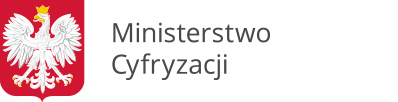 Spis treściWstęp, podstawa prawna, diagnoza	2Cel główny i cele szczegółowe programu	3Zasady współpracy	3Zakres przedmiotowy	4Formy współpracy administracji publicznej i organizacji pozarządowych - merytoryczne i finansowe	5Merytoryczne formy współpracy (współpraca pozafinansowa)	5Finansowe formy współpracy	11Rola jednostek organizacyjnych Ministerstwa Cyfryzacji  w zakresie kontaktów  z organizacjami pozarządowymi	13Priorytetowe zadania publiczne	17Sposób realizacji Programu	18Okres realizacji programu	18Wysokość środków planowanych na realizację Programu	18Sposób monitoringu realizacji programu	19Informacja o sposobie oraz przebiegu konsultacji	20Załączniki:	20Wstęp, podstawa prawna, diagnozaWstęp i podstawa prawnaJedną z najistotniejszych cech dobrze funkcjonującego państwa jest sprawny, praworządny, transparentny i sprawiedliwy system podejmowania decyzji. W ustroju demokratycznym kluczową rolę w tym procesie odgrywają obywatele, którzy sprawują rządy bezpośrednio lub przez przedstawicieli, którym udzielili mandatu w wyborach. Dlatego tak ważne jest stworzenie sprawnie działających mechanizmów udziału strony społecznej w podejmowaniu decyzji i stanowieniu prawa. Jest to istotne tak z punktu widzenia administracji, która dzięki doświadczaniu i wiedzy pozyskanych od strony społecznej może tworzyć dobre regulacje i określać kierunki działalności, jak i z punktu widzenia obywateli, dla których udział w procesie decyzyjnym jest realizacją ich praw obywatelskich.Mając powyższe na uwadze Ministerstwo Cyfryzacji (dalej MC) opracowało Program Współpracy z Organizacjami Pozarządowymi. Obowiązek opracowania takiego programu wynika bezpośrednio z przepisów  ustawy z dnia 24 kwietnia 2003 r. o działalności pożytku publicznego i o wolontariacie (Dz. U. z 2014 r. poz. 1118, z późn. zm.). Głównym celem tego  dokumentu jest stworzenie ram dla sprawnej i efektywnej współpracy z trzecim sektorem - po to, by ułatwić udział strony społecznej w procesie tworzenia regulacji,  kształtowaniu polityk publicznych i rozwiązań prawnych, aby w efekcie podejmowane były lepsze, bardziej wyważone decyzje. DiagnozaPrzygotowanie Założeń Programu współpracy poprzedzone było zebraniem informacji na temat przebiegu dotychczasowej współpracy MC z trzecim sektorem w celu zdiagnozowania potrzeb, możliwości, wyzwań i ograniczeń w tym zakresie. Zgromadzone zostały opinie  komórek ministerstwa, posiadających doświadczenia we współpracy z organizacjami.  
W kolejnym kroku zostały przeprowadzone konsultacje wewnętrzne w ramach których wypracowany został ostateczny kształt projektu dokumentu.Aby umożliwić nakreślenie celów Programu współpracy oraz zdefiniowanie zadań w poszczególnych celach, konieczne było również przeanalizowanie ram prawnych współpracy. Współpraca MC z organizacjami pozarządowymi  odbywa się według określonych zasad i przybiera różne formy – finansowe, pozafinansowe, bardziej lub mniej zinstytucjonalizowane. Wszystkie one zostały opisane w niniejszym dokumencie. Cel główny i cele szczegółowe programuCel głównyStworzenie ram dla sprawnej i efektywnej współpracy MC z organizacjami pozarządowymi, w tym określenie celów, zasad i priorytetów tej współpracy oraz sposobów jej realizacji, tak aby mogły być tworzone lepsze rozwiązania, uwzględniające potrzeby wszystkich zainteresowanych stron i ukierunkowane na realizację dobra wspólnego. Cele szczegółowezapewnienie i ułatwienie udziału organizacji pozarządowych w procesie tworzenia polityk publicznych;wspieranie i rozwijanie potencjału organizacji pozarządowych, aktywności obywatelskiej, nieformalnych inicjatyw;promowanie dobrych praktyk współpracy administracji publicznej z organizacjami pozarządowymi, w tym zasad: pomocniczości, suwerenności stron, partnerstwa, efektywności, uczciwej konkurencji i jawności oraz równości szans;stworzenie przejrzystego modelu współpracy MC z trzecim sektorem, dzięki któremu możliwe będzie lepsze wykorzystanie wiedzy i doświadczenia organizacji pozarządowych w działaniach prowadzonych przez Ministerstwo;integracja podmiotów z trzeciego sektora, obejmujących swym zakresem działań sferę zadań publicznych realizowanych przez MC, w celu zapewnienia lepszej koordynacji oraz większej spójności, konkurencyjności i jawności we współpracy Ministerstwa z organizacjami pozarządowymi;zapewnienie efektywnego wydatkowania środków służących współpracy z organizacjami pozarządowymi.Zasady współpracyWspółpraca MC z organizacjami pozarządowymi o charakterze finansowym i merytorycznym (pozafinansowym), odbywa się na zasadach pomocniczości, suwerenności stron, partnerstwa, efektywności, uczciwej konkurencji , jawności oraz równości szans. Zasady współpracyZasada pomocniczości: w ujęciu pionowym polega na założeniu, że administracja rządowa nie powinna wyręczać jednostek niższego szczebla w zadaniach, które mogą one samodzielnie wykonywać. Może się to dziać jedynie wtedy, gdy jednostki te nie są w stanie same wywiązywać się ze swoich obowiązków, lub gdy organy wyższego rzędu są w stanie wykonać te działania efektywniej. W ujęciu poziomym zasada ta stoi na straży obowiązku współpracy administracji publicznej z organizacjami pozarządowymi i aktywnymi obywatelami - mówi, że instytucje nie powinny zastępować osób i organizacji w sytuacjach, w których mogą one działać z własnej inicjatywy i własnymi siłami. Zasada suwerenności stron – polega na tym, że strony mają prawo do autonomii i odrębności w definiowaniu i poszukiwaniu sposobów rozwiązywania problemów i zadań. W wypadku relacji państwa z organizacjami pozarządowymi oznacza to, że obie strony powinny respektować swoją niezależność w działaniu.  Zasada partnerstwa – mówi, że organizacje pozarządowe oraz instytucje publiczne powinny ściśle współpracować realizując wspólne cele na rzecz społeczeństwa obywatelskiego.Zasada efektywności – zakłada, że należy dążyć do osiągniecia jak najlepszych efektów w realizacji zadań publicznych przy jak najmniejszych nakładach. Zgodnie z tą zasadą działania powinny być prowadzone sprawnie, szybko i skutecznie a środki publiczne powinny być wydawane w sposób racjonalny, przez co należy rozumieć świadome i celowe, oszczędne oraz planowe dysponowanie powierzonymi zasobami. Zasada uczciwej konkurencji – strzeże równego dostępu wszystkich stron – w tym wypadku organizacji pozarządowych – do zadań  publicznych zlecanych do realizacji przez państwo.Zasada jawności – zobowiązuje administrację publiczną i organizacje pozarządowe do dzielenia się informacjami dotyczącymi podejmowanych działań, które mają lub mogą mieć wpływ na ich współpracę. Ma to na celu tworzenie partnerskich relacji oraz budowanie obustronnego zaufania.Zasada równości szans – wszystkie strony dbają o włączanie na równych prawach grup mniejszościowych i dyskryminowanych w realizację zadań publicznych.Zakres przedmiotowyProgram współpracy MC z organizacjami pozarządowymi określa współpracę resortu z trzecim sektorem w następujących obszarach:informatyzacji administracji publicznej; systemów i sieci teleinformatycznych administracji publicznej; technologii i technik informacyjnych; standardów informatycznych; wspierania inwestycji w dziedzinie informatyzacji; zastosowań technologii informatycznych w społeczeństwie informacyjnym; rozwoju społeczeństwa informacyjnego; przeciwdziałania wykluczeniu cyfrowemu; rozwoju usług świadczonych drogą elektroniczną;realizacji zobowiązań międzynarodowych Rzeczypospolitej Polskiej w dziedzinie informatyzacji; telekomunikacji; koordynacji interoperacyjności; udziału w kształtowaniu polityki Unii Europejskiej w zakresie informatyzacji.Formy współpracy administracji publicznej i organizacji pozarządowych - merytoryczne i finansoweW niniejszym dokumencie wyróżnione zostały dwie podstawowe kategorie form współpracy MC z organizacjami pozarządowymi:Merytoryczna (pozafinansowa), która obejmuje m.in. takie formy współpracy jak:konsultowanie z organizacjami pozarządowymi kierunków działalności i projektów aktów normatywnych;tworzenie wspólnych ciał opiniotwórczo-doradczych, składających się z przedstawicieli sektora pozarządowego i administracji publicznej;wspieranie przedsięwzięć organizowanych przez sektor pozarządowy poprzez przyznawanie honorowych patronatów MC.Finansowa, która polega m.in. na zlecaniu organizacjom pozarządowym realizacji zadań publicznych i przekazywaniu dotacji na zasadach określonych w ustawie o działalności pożytku publicznego i o wolontariacie. Obejmuje ona m.in. takie formy współpracy jak:powierzanie lub wspieranie wykonywania zadania publicznego wraz z udzieleniem dotacji na sfinansowanie (lub dofinansowanie) jego realizacji - otwarte konkursy ofert;realizację programów finansowanych ze środków UE (Program Operacyjny Polska Cyfrowa).Merytoryczne formy współpracy (współpraca pozafinansowa)KonsultacjeCelem konsultacji - jako jednej z pozafinansowych form współpracy ze stroną społeczną - jest poprawa jakości decyzji i legislacji. Wysłuchanie racji różnych stron pozwala wcześnie wychwycić błędy i stworzyć bardziej wyważone rozwiązania. Podjęte decyzje uwzględniają wtedy zróżnicowane potrzeby obywateli, grup, środowisk i instytucji społeczeństwa obywatelskiego. Konsultacje pozwalają tworzyć lepsze prawo, ale muszą być prowadzone według zasad akceptowanych przez uczestniczących w nich obywateli oraz przedstawicieli administracji rządowej. Dlatego w MC wprowadzone zostały zasady prowadzenia konsultacji, które pomagają korzystać z wiedzy i zaangażowania obywateli w pracach nad projektami. Zasady te opierają się na wypracowanym z partnerami społecznymi Kodeksie Konsultacji i 7 zasadach konsultacji. Te siedem zasad to:Dobra wiara Konsultacje prowadzone są w duchu dialogu obywatelskiego. Strony słuchają się nawzajem, wykazując wolę zrozumienia odmiennych racji. Czyli:organizator konsultacji jest gotowy na opinie krytyczne oraz na wprowadzenie zmian w swojej propozycji, a uczestnicy procesu – na to, by zmienić zdanie, o ile padną przekonujące argumenty;organizator konsultacji powinien w jasny i przystępny sposób przedstawić przedmiot konsultacji, jak długo mają one trwać i kiedy planuje przedstawienie odpowiedzi na opinie i podsumowania wyników konsultacji;organizator konsultacji musi dać zainteresowanym obywatelom odpowiedni czas na zebranie argumentów i przedstawienie odpowiedzi. Materiały do konsultacji muszą być przygotowane rzetelnie – a więc być jasne, zrozumiałe i możliwie zwięzłe (albo mieć zwięzłe i zrozumiałe streszczenie);dobrą praktyką jest zaopatrzenie materiałów w pytania, by każdy mógł zrozumieć, przed jakim wyborem stoimy w danej sprawie.PowszechnośćKażdy zainteresowany tematem powinien móc dowiedzieć się o konsultacjach i wyrazić swój pogląd. Czyli:organizator konsultacji informuje o rozpoczęciu konsultacji w miejscu ogólnodostępnym (BIP lub strona internetowa Ministerstwa);zalecane jest umieszczanie propozycji na publicznie dostępnej platformie internetowej służącej konsultacjom społecznym, a docelowo na wspólnej platformie rządowej stworzonej w tym celu;oprócz tego organizator konsultacji musi podjąć wysiłek, by ustalić, kogo dana sprawa interesuje lub w szczególny sposób dotyczy (dowodem, że zadał sobie ten trud, jest publiczna lista interesariuszy, do których został przesłany konsultowany dokument. Lista taka powinna być jawna i otwarta na kolejne zgłoszenia);organizator konsultacji musi zadbać o to, by dokumenty przedstawione online były w formacie umożliwiającym przeszukiwanie (zatem nie mogą to być skany pism);pomocniczo dokument powinien być także zamieszczony w jednym z technologicznie neutralnych formatów umożliwiających edytowanie;organizator konsultacji powinien aktywnie docierać do zainteresowanych, zwłaszcza do grup, które nie korzystają z dostępnych mechanizmów konsultacji (nie wystarczy publikacja informacji o konsultacjach – należy zaprosić do udziału w konsultacjach osoby i instytucje z listy interesariuszy);przedmiot konsultacji powinien być przedstawiony w sposób zrozumiały nie tylko dla ekspertów, ale dla zainteresowanych nim obywateli. Opinie powinny być zbierane w sposób właściwy dla przedmiotu konsultacji (nie zawsze na piśmie, nie tylko online) oraz dbając o możliwe ułatwienia dla obywateli niepełnosprawnych.Organizator konsultacji powinien wskazać adres korespondencyjny oraz e-mail, na który można przesyłać uwagi.Przejrzystość Informacje o celu, regułach, przebiegu i wyniku konsultacji muszą być powszechnie dostępne. Jasne musi być, kto reprezentuje jaki pogląd. Czyli:organizator konsultacji informuje o harmonogramie konsultacji i umieszcza bez zbędnej zwłoki kolejne wersje dokumentu oraz zgłaszane uwagi;jawne są wszystkie zgłoszone uwagi (i to, kto je zgłasza), a także odpowiedzi organizatora konsultacji;organizator decyduje, czy dopuszcza opinie anonimowe, przyczyny przyjęcia takiego trybu postępowania muszą być wyjaśnione. Organizator konsultacji musi w takim przypadku wyjaśnić, jak rozkładają się opinie. Opinii anonimowych nie można przyjmować podczas prac nad projektami aktów prawnych;nie nazywamy konsultacjami społecznymi zamkniętych spotkań eksperckich.ResponsywnośćKażdemu, kto zgłosi opinię, należy się merytoryczna odpowiedź w rozsądnym terminie, co nie wyklucza odpowiedzi zbiorczych. Czyli:podsumowanie konsultacji powinno nastąpić w terminie podanym na początku konsultacji;podsumowanie konsultacji powinno mieć formę publicznie dostępnego dokumentu z zestawieniem zgłoszonych opinii i merytorycznym odniesieniem się do nich. Konieczny jest załącznik ze zmienionym w wyniku konsultacji dokumentem i omówienie następnych kroków;odpowiedzi muszą uzasadniać podjęte decyzje i być przygotowane w języku zrozumiałym dla pytających – czasem lepiej przygotować odpowiedzi zbiorcze, by umożliwić całościowy ogląd tematu. Jeśli w toku konsultacji organizator otrzymał bardzo dużą liczbę opinii i uwag, może zbiorcze, jasne odpowiedzi opublikować w jednym miejscu, do którego zabierający głos obywatele mają dostęp;publikując wyniki konsultacji organizator konsultacji musi zadbać, by dowiedziały się o tym osoby, które zgłosiły opinie poprzez publikowanie odpowiedzi na ogólnodostępnym portalu, na którym prowadzone były konsultacje;dobrze przygotowane odpowiedzi stają się wkładem w debatę publiczną – można się do nich odwoływać w dalszych dyskusjach.KoordynacjaKonsultacje powinny mieć gospodarza odpowiedzialnego za konsultacje tak politycznie jak organizacyjnie. Czyli:zaczynając konsultacje trzeba więc wskazać ich gospodarza (osobę zapraszającą do konsultacji). Powinien to być ktoś, kto pełni istotne funkcje decyzyjne (minister, sekretarz stanu, dyrektor departamentu, ew. naczelnik), w zależności od zasięgu i przedmiotu konsultacji;gospodarz konsultacji powinien angażować w proces konsultacji podległą mu administrację;gospodarz może wyznaczyć koordynatora procesu konsultacji. Należy o tym poinformować uczestników konsultacji.PrzewidywalnośćKonsultacje powinny być prowadzone od początku procesu legislacyjnego. Powinny być prowadzone w zaplanowany sposób i w oparciu o czytelne reguły. Czyli:nie można nazywać konsultacjami procesu akceptowania podjętych już decyzji;nie można nazwać konsultacjami społecznymi zbierania opinii w czasie krótszym niż 7 dni;konsultacji nie rozpoczyna się dopiero w momencie konﬂiktu. Dobrze przeprowadzone konsultacje mogą potencjalnemu konﬂiktowi zapobiec;co do zasady proces konsultacji jest poprawny, jeśli:zostaje uruchomiony na możliwie wstępnym etapie tworzenia polityk publicznych i ich założeń, im wcześniej konsultacje się zaczynają, tym większy przynoszą pożytek;w harmonogramie konsultacji przewidziany jest czas na analizę opinii i przygotowanie odpowiedzi.Poszanowanie interesu ogólnegoOrganizator konsultacji przygotowując ostateczną wersję rozwiązania kieruje się interesem publicznym, a nie tylko poszczególnych grup. Czyli:celem konsultacji jest wzajemne wysłuchanie racji;ktoś, kto zgłosił pogląd nieuwzględniony w ostatecznym stanowisku organizatora konsultacji, ma prawo dowiedzieć się, jakie stały za tym przesłanki;podejmując decyzję organizator konsultacji kieruje się nie siłą nacisku, ale interesem publicznym i dobrem ogólnym. Bierze pod uwagę racje zgłaszane w trakcie konsultacji, a także to, przez kogo są wyrażane. Przeważyć powinna jednak troska o szeroko rozumiany interes publiczny, w tym interes tych, którzy nie brali udziału w konsultacjach.Szczegółowe zasady prowadzenia konsultacji przez MC zostały opisane na stronie internetowej mc.gov.pl w zakładce Konsultacje.Ciała opiniotwórczo-doradczeMerytoryczna współpraca MC z sektorem pozarządowych odbywa się również poprzez kontakty z ciałami opiniotwórczo-doradczymi, w których zasiadają m.in. przedstawiciele trzeciego sektora. Są to:Rada do Spraw Cyfryzacji Szerokie Porozumienie na rzecz Umiejętności Cyfrowych Rada do Spraw CyfryzacjiRada składa się minimum z 15, a maksymalnie z 20 członków z każdej z wymienionych grup interesariuszy:administracji publicznej;przedsiębiorców z branż związanych z internetem i cyfryzacją;organizacji pozarządowych zajmujących się problematyką sieci;uczelni i jednostek naukowych;ekspertów technicznych.Rada do Spraw Cyfryzacji jest organem opiniodawczo-doradczym działającym przy ministrze właściwym do spraw informatyzacji. Działa na podstawie art. 17 ustawy z dnia 17 lutego 2005 r. o informatyzacji działalności podmiotów realizujących zadania publiczne (Dz. U. z 2014 r. poz. 1114). Rada została powołana na dwuletnią kadencję. Pierwsze posiedzenie Rady i wręczenie aktów powołań odbyło się w dniu 24 czerwca 2014 r. Do zadań Rady należy:proponowanie i opiniowanie na zlecenie ministra właściwego do spraw informatyzacji projektów stanowisk Rady Ministrów w sprawie dokumentów Komisji Europejskiej i Parlamentu Europejskiego dotyczących spraw informatyzacji, łączności lub rozwoju społeczeństwa informacyjnego;opiniowanie projektu Programu Zintegrowanej Informatyzacji Państwa oraz innych dokumentów rządowych, w tym projektów strategii rozwoju i projektów programów, w rozumieniu przepisów ustawy z dnia 6 grudnia 2006 r. o zasadach prowadzenia polityki rozwoju, dotyczących spraw informatyzacji, łączności lub rozwoju społeczeństwa informacyjnego;opiniowanie projektów rozporządzeń Rady Ministrów na wniosek ministra właściwego do spraw informatyzacji dotyczących:minimalnych wymagań dla systemów teleinformatycznych,minimalnych wymagań dla rejestrów publicznych i wymiany informacji w postaci elektronicznej,Krajowych Ram Interoperacyjności obejmujących zagadnienia interoperacyjności semantycznej, organizacyjnej oraz technologicznej;opiniowanie innych przekazanych przez ministra właściwego do spraw informatyzacji projektów aktów prawnych i innych dokumentów dotyczących spraw informatyzacji, łączności lub rozwoju społeczeństwa informacyjnego;opiniowanie na zlecenie ministra właściwego do spraw informatyzacji raportów i innych opracowań dotyczących:potrzeb i postulatów dotyczących rozwoju społeczeństwa informacyjnego,zasad funkcjonowania rejestrów publicznych,zasad wdrażania systemów teleinformatycznych w administracji publicznej oraz stanu ich realizacji,aktualnych rozwiązań technicznych mających zastosowanie w informatyzacji administracji, rozwoju sieci i usług szerokopasmowych,terminologii polskiej z zakresu informatyki i łączności.Ponadto, Rada może także inicjować działania na rzecz informatyzacji, rozwoju rynku technologii informatyczno-komunikacyjnych oraz rozwoju społeczeństwa informacyjnego.W działaniach Rady ważna jest przede wszystkim praca zespołowa i dobre relacje z szerokim gronem interesariuszy, w tym m.in. współpraca z organizacjami pozarządowymi.W ramach zadań Rady przedstawiciele organizacji pozarządowych są zapraszani do przedstawienia swoich opinii na forum Rady oraz biorą udział w pracach zespołów roboczych działających w ramach Rady. Za każdym razem ma to miejsce na podstawie zaproszenia skierowanego przez ministra właściwego do spraw informatyzacji lub Przewodniczącego Rady. Zespoły robocze wypracowują propozycje opinii i stanowisk, które są następnie przedmiotem dyskusji na forum Rady. Z posiedzenia Rady sporządzany jest protokół, a następnie publikowany w internecie (w wydzielonej część BIP oraz na stronach portalu mc.gov.pl).Szerokie Porozumienie na rzecz Umiejętności Cyfrowych (SPRUC)Współpraca Ministerstwa z SPRUC odbywa się na szczególnych zasadach. Ministerstwo (wraz z Liderem Cyfryzacji) uczestniczyło w powołaniu Porozumienia. Członkami SPRUC są nie tylko przedstawiciele administracji i trzeciego sektora, ale również biznesu i mediów – łącznie 57 partnerów. Głównym zadaniem Porozumienia jest prezentowanie wspólnych stanowisk różnych sektorów, włączając pozarządowy, dotyczących szeroko rozumianego, upowszechnienia partycypacji cyfrowej oraz zdobywania umiejętności cyfrowych a w szczególności: dostępności stron internetowych; e- umiejętności, w tym nauki programowania w szkołach.Współpraca odbywa się m.in. poprzez udział w grupach roboczych (ds. dostępności zasobów internetowych i ds. wczesnej nauki programowania), organizowane są też debaty i konferencje.Honorowe patronaty Ministerstwa CyfryzacjiJedną z form pozafinansowej współpracy z organizacjami pozarządowymi jest przyznawanie honorowych patronatów MC. Patronat jest przyznawany w celu podkreślenia szczególnego charakteru danego przedsięwzięcia. Co do zasady patronaty przyznawane są przedsięwzięciom niekomercyjnym o wysokim poziomie merytorycznym, mającym bezpośredni związek z zakresem działalności oraz wartościami reprezentowanymi przez Ministerstwo. Resort nie obejmuje patronatem przedsięwzięć mogących godzić w jego politykę wizerunkową lub interes państwa, ponadto nie są udzielane patronaty inicjatywom o charakterze komercyjnym, lobbystycznym lub reklamowym. W szczególnych wypadkach Ministerstwo może objąć patronatem przedsięwzięcie organizowane przez podmiot komercyjny lub wyrazić zgodę na udział w komitecie honorowym takiego przedsięwzięcia, jeżeli gwarantuje ono wysoki poziom merytoryczny, nie jest nastawione bezpośrednio na zysk oraz zostanie uznane za istotne z punktu widzenia polityki informacyjnej i edukacyjnej resortu. Szczegółowe zasady przyznawania honorowych patronatów MC określa regulamin dostępny na stronie internetowej mc.gov.plInne formy pozafinansowej współpracy z sektorem pozarządowym Obok wymienionych i opisanych powyżej przykładów, MC współpracuje z organizacjami pozarządowymi na zasadach pozafinansowych również poprzez:wzajemne informowanie się o planowanych kierunkach działalności przez organy administracji publicznej i organizacje;organizację wspólnych konferencji i seminariów;prowadzenie bazy danych o organizacjach pozarządowych realizujących zadania publiczne;merytoryczne wsparcie dla organizacji pozarządowych;informowanie o istnieniu innych źródeł finansowania, zwłaszcza pochodzących z innych źródeł publicznych, sektora prywatnego, funduszy celowych i prywatnych fundacji;inicjowanie lub organizowanie szkoleń podnoszących jakość pracy organizacji pozarządowych w sferze zadań publicznych, poszerzających umiejętności zarządzania organizacją;popularyzacja działalności organizacji pozarządowych na stronach internetowych administracji publicznej i w mediach społecznościowych;pomoc organizacjom w nawiązywaniu współpracy z mediami;pomoc organizacjom w nawiązywaniu współpracy z administracją publiczną;pomoc w nawiązywaniu współpracy międzynarodowej;udostępnianie zaplecza lokalowo-technicznego.Finansowe formy współpracyPowierzanie i wspieranie wykonywania zadania publicznego wraz z udzieleniem dotacji na sfinansowanie (lub dofinansowanie) jego realizacji - otwarte konkursy ofert MC współpracuje z organizacjami pozarządowymi poprzez wsparcie realizacji zadań publicznych, które odbywa się poprzez organizację otwartych konkursów ofert. Podstawą prawną do ogłoszenia jest art. 13 ust. 1 w związku z art. 11 ust. 1 i 2 ustawy o działalności pożytku publicznego i o wolontariacie.OgłoszenieOgłoszenie jest publikowane na stronie MC, stronie BIP MC oraz w siedzibie resortu. Ogłoszenie zawierać będzie informacje o rodzaju i celu zadania, kryteriach wyboru, wysokości środków przeznaczonych na realizację zadania, terminie składania ofert oraz inne elementy wskazane w art. 13 ustawy o działalności pożytku publicznego i o wolontariacie. Każdorazowo wraz z ogłoszeniem konkursu, publikowane jest zaproszenie do udziału w pracach komisji konkursowej dla przedstawiciela sektora pozarządowego. Tryb powoływania komisji konkursowych w ramach otwartego konkursu ofertW celu opiniowania złożonych ofert Minister Cyfryzacji po ogłoszeniu otwartego konkursu ofert powołuje zarządzeniem komisję konkursową. W skład komisji konkursowej wchodzą przedstawiciele MC oraz osoby reprezentujące sektor pozarządowy. Z członkostwa w komisji konkursowej wyłączone są osoby reprezentujące organizacje pozarządowe lub podmioty wymienione w art. 3 ust. 3 ustawy o działalności pożytku publicznego i o wolontariacie, biorące udział w konkursie.Zasady działania komisji konkursowychDo zadań komisji należy analiza i ocena złożonych ofert w oparciu o kryteria określone przez Ministra Cyfryzacji w ogłoszeniu o otwartym konkursie ofert oraz przedłożenie Ministrowi opinii, co do złożonych ofert wraz z rekomendacją ich wyboru do przyznania dotacji. Członkowie wyznaczeni do prac w Komisji spośród pracowników MC oraz organizacji pozarządowych uczestniczą w jej pracach w ramach obowiązków służbowych, bez prawa do dodatkowego wynagrodzenia. Nie przysługuje wynagrodzenie oraz zwrot kosztów przejazdów i noclegów. Każdy członek komisji jest zobowiązany podpisać deklarację bezstronności. Ostatecznego zatwierdzenia wyboru ofert, na podstawie opinii komisji konkursowej, dokonuje Minister.Realizacja projektów finansowanych ze środków UE (Program Operacyjny Polska Cyfrowa)Ministerstwo Cyfryzacji w perspektywie finansowej na lata 2014-2020 w systemie wdrażania Programu Operacyjnego Polska Cyfrowa (PO PC) pełni funkcję instytucji otoczenia umowy partnerstwa.W ramach PO PC realizowane są projekty, których celem jest wykorzystanie potencjału cyfrowego do poprawy jakości życia obywateli poprzez wsparcie poniższych obszarów: powszechny dostęp do szybkiego internetu;e-administracja i otwarty rząd;kompetencje cyfrowe społeczeństwa.Alokacja Programu wynosi ponad 2 172 494 670 euro. Na I oś Powszechny dostęp do szerokopasmowego internetu przeznaczone zostało 46,96% alokacji, natomiast na II oś E-administracja i otwarty rząd przeznaczonych zostało 43,71%. W III osi Kompetencje cyfrowe społeczeństwa przeznaczonych zostało 6,57% środków.Beneficjentami wsparcia mogą być między innymi organizacje pozarządowe. Wśród typów projektów, które zgodnie z Programem Operacyjnym Polska Cyfrowa będą mogły być realizowane w ramach PO PC przez organizacje pozarządowe lub przy ich współudziale (w partnerstwie z uprawnionym wnioskodawcą) można wskazać:tworzenie lub rozwój e-usług publicznych (Działanie 2.1);tworzenie lub rozwój usług wewnątrzadministracyjnych niezbędnych dla funkcjonowania e-usług publicznych (Działanie 2.1);cyfrowe udostępnienie ISP ze źródeł administracyjnych (Działanie 2.3, Poddziałanie 2.3.1);cyfrowe udostępnienie zasobów nauki (Działanie 2.3, Poddziałanie 2.3.1);cyfrowe udostępnienie zasobów kultury (Działanie 2.3.2);wdrożenie nowej usługi świadczonej przez aplikację elektroniczną lub rozszerzenie funkcjonalności już istniejącej e-usługi (aplikacji) poprzez wykorzystanie treści otwartych zasobów informacji sektora publicznego i/lub istniejących e-usług publicznych (Działanie 2.4);działania szkoleniowe ukierunkowane na rozwój kompetencji cyfrowych (Działanie 3.1);działania nakierowane na innowacyjne rozwiązania na rzecz aktywizacji cyfrowej (Działanie 3.2).Szczegółowy harmonogram prowadzonych działań znajduje się na stronie internetowej Centrum Projektów Polska Cyfrowa: www.cppc.gov.pl.Inne formy finansowej współpracy z sektorem pozarządowym Obok wymienionych i opisanych powyżej przykładów Ministerstwo Cyfryzacji może współpracować z organizacjami pozarządowymi na zasadach finansowych również poprzez:umowy partnerstwa określonej w ustawie o zasadach prowadzenia rozwoju;partnerstwo publiczno-prywatne;umowy międzynarodowe dotyczące niepodlegających zwrotowi środków ze źródeł zagranicznych.Rola jednostek organizacyjnych Ministerstwa Cyfryzacji  w zakresie kontaktów  z organizacjami pozarządowymiDepartament Społeczeństwa InformacyjnegoPełni rolę wiodącą we współpracy MC z organizacjami pozarządowymi a jego działania koncentrują się wokół szeroko rozumianego rozwoju społeczeństwa informacyjnego. Współpraca z organizacjami pozarządowymi może dotyczyć:przedsięwzięć związanych z rozwojem społeczeństwa informacyjnego podejmowanych przez podmioty realizujące zadania publiczne oraz wspieranie inicjatyw pozarządowych w tym zakresie;spraw związanych z finansowaniem projektów w dziedzinie rozwoju społeczeństwa informacyjnego;działań promocyjnych i informacyjnych z zakresu społeczeństwa informacyjnego oraz informatyzacji państwa;spraw związanych z przeciwdziałaniem wykluczeniu cyfrowemu, zastosowaniem technologii informatycznych oraz upowszechnianiem wykorzystania technologii informacyjno-komunikacyjnych w społeczeństwie;spraw związanych z edukacją w zakresie wdrażania nowoczesnych rozwiązań informatycznych oraz budowy społeczeństwa informacyjnego;współpracy międzynarodowej, w tym obejmującej realizację zobowiązań międzynarodowych Rzeczypospolitej Polskiej w zakresie społeczeństwa informacyjnego, w szczególności w odniesieniu do działań związanych z koordynacją i monitorowaniem wdrażania Europejskiej Agendy Cyfrowej oraz Jednolitego Rynku Cyfrowego;programowania mechanizmów wspomagających realizację zadań z zakresu społeczeństwa informacyjnego w ramach perspektywy finansowej 2014-2020;zmian zachodzących w prawie krajowym i unijnym w zakresie społeczeństwa informacyjnego i rozwoju kompetencji cyfrowych oraz postępu prac legislacyjnych w tym obszarze;projektowania, opracowywania i opiniowania kierunków i programów strategicznych oraz ram prawnych w zakresie społeczeństwa informacyjnego;polityki zarządzania dostępem do informacji publicznej i ponownego wykorzystywania informacji sektora publicznego oraz stosowania otwartych standardów dostępu;przedsięwzięć dotyczących narzędzi związanych z budową społeczeństwa informacyjnego;prac dotyczących kształtowania polityki państwa w zakresie ochrony danych osobowych oraz w zakresie zarządzania internetem;działań związanych z funkcjonowaniem i rozwojem systemu Centralnego Repozytorium Informacji Publicznej;Departament CyberbezpieczeństwaProwadzi sprawy związane z zapewnieniem bezpieczeństwa cyberprzestrzeni RP, w tym m.in. te dotyczące opracowywania dokumentów, budowy struktur czy tworzenia procedur. Współpraca z organizacjami pozarządowymi może dotyczyć: spraw związanych z bezpieczeństwem cyberprzestrzeni Rzeczypospolitej Polskiej, w szczególności związanych z kształtowaniem polityki ochrony cyberprzestrzeni Rzeczypospolitej Polskiej;projektów dokumentów rządowych z zakresu cyberbezpieczeństwa;konsultacji dokumentów strategicznych w zakresie spraw związanych z bezpieczeństwem cyberprzestrzeni na obszarze podlegającym jurysdykcji Rzeczypospolitej Polskiej, w szczególności strategii cyberbezpieczeństwa Rzeczypospolitej Polskiej;struktur i obowiązków uczestników procesu zapewnienia cyberbezpieczeństwa;współpracy międzynarodowej, w tym obejmującej realizację zobowiązań międzynarodowych Rzeczypospolitej Polskiej, w zakresie cyberbezpieczeństwa;Departament Koordynacji Funduszy EuropejskichOdpowiada za koordynację prowadzonych w Ministerstwie działań w ramach w Programu Operacyjnego Polska Cyfrowa i w tym obszarze prowadzi współpracę z sektorem pozarządowym.Departament e-PaństwaProwadzi działania w zakresie informatyzacji administracji publicznej. Współpraca z organizacjami pozarządowymi może dotyczyć obszarów:tworzenia podstaw rozwoju e-usług;opracowywania polityk, standardów, wytycznych i rekomendacji dotyczących e-usług oraz ich interoperacyjności;przygotowywania stanowisk do prac w kraju, współtworzenia decyzji dotyczących e-usług w Unii Europejskiej;przygotowywania stanowisk dotyczących dokumentów przygotowywanych/konsultowanych przez Komisję Europejską;prowadzenia spraw wynikających z ustawy o informatyzacji działalności podmiotów realizujących zadania publiczne związanych z informatyzacją administracji publicznej.Departament TelekomunikacjiOdpowiada za sprawy z zakresu łączności elektronicznej, w tym w szczególności kwestie związane z regulacjami prawnymi. Współpraca z organizacjami pozarządowymi może dotyczyć obszarów:rozwoju usług telekomunikacyjnych, poprawy ich jakości i dostępności również dla osób niepełnosprawnych;kształtowania warunków podejmowania i wykonywania działalności telekomunikacyjnej;rozwoju sieci telekomunikacyjnych, w tym sieci szerokopasmowych;realizacji i wdrożenia Narodowego Planu Szerokopasmowego;warunków ochrony użytkowników usług telekomunikacyjnych;gospodarowania częstotliwościami, zasobami orbitalnymi oraz numeracją;warunków przetwarzania danych w sektorze łączności elektronicznej i ochrony tajemnicy telekomunikacyjnej;bezpieczeństwa i integralności sieci i usług telekomunikacyjnych;zarządzania ruchem sieciowym, neutralności sieci i otwartości internetu;wymagań, jakim powinny odpowiadać urządzenia radiowe i telekomunikacyjne urządzenia końcowe;opracowywania i opiniowania projektów aktów prawnych oraz planów i programów strategicznych z zakresu łączności elektronicznej;współpracy z organami UE i organizacjami międzynarodowymi w sprawach z zakresu łączności elektronicznej;wynikających z ustawy o kompatybilności elektromagnetycznej;wynikających z ustawy o wdrożeniu naziemnej telewizji cyfrowej;wynikających z ustawy o systemie oceny zgodności – w zakresie dotyczącym telekomunikacji.Departament Ewidencji PaństwowychDo głównych zadań departamentu należy prowadzenie, utrzymanie, udostępnianie, eksploatacja i rozwijanie ewidencji i rejestrów państwowych, w tym: centralnej ewidencji pojazdów, centralnej ewidencji kierowców, rejestru PESEL, Rejestru Dowodów Osobistych, Centralnej Ewidencji Wydanych i Unieważnionych Dokumentów Paszportowych, Rejestru Stanu Cywilnego. Współpraca z organizacjami pozarządowymi może dotyczyć obszarów:jakości danych gromadzonych w rejestrach i ewidencjach;opracowywania koncepcji integracji rejestrów i ewidencji;udostępniania i przetwarzania danych z ewidencji i rejestrów;rozwoju rejestrów państwowych, w tym tych finansowanych ze środków unijnych;wdrożenia warstwy elektronicznej w dowodzie osobistym.Departament PrawnyDo zakresu zadań departamentu należy m.in. organizowanie i koordynowanie w MC przebiegu procesu legislacyjnego w tym:koordynowanie procesu uzgadniania projektów: założeń projektów ustaw, ustaw, rozporządzeń oraz zarządzeń;koordynowanie opracowywania projektów stanowisk Ministra wobec przekazanych do uzgodnienia projektów dokumentów rządowych.Biuro MinistraW kontekście współpracy MC z organizacjami pozarządowymi Biuro Ministra odpowiada za:Wykonywanie zadań związanych ze strategią komunikacyjną Ministerstwa, w tym: obsługa informacyjna i prasowa Ministra, Sekretarza Stanu i Podsekretarzy Stanu w porozumieniu z Rzecznikiem prasowym, opracowanie strategii komunikacyjnej Ministerstwa w porozumieniu z Rzecznikiem prasowym, inicjowanie i koordynowanie wybranych kampanii społecznych w obszarach działania Ministra we współpracy z Rzecznikiem prasowym, współpraca z komórkami komunikacji społecznej Kancelarii Prezesa Rady Ministrów, ministerstw oraz innych urzędów, prowadzenie i rozwijanie strony internetowej Ministerstwa, profili Ministerstwa na portalach społecznościowych, strony głównej Biuletynu Informacji Publicznej, strony podmiotowej Ministra w Biuletynie Informacji Publicznej oraz innych narzędzi dwustronnej komunikacji; Obsługa interesariuszy Ministerstwa, w tym: udostępnianie informacji publicznej oraz udostępnianie i przekazywanie informacji sektora publicznego w celu ponownego wykorzystywania, w szczególności prowadzenie rejestru wniosków o udostępnienie informacji publicznej oraz wniosków o ponowne wykorzystywanie informacji sektora publicznego, obsługa skrzynki mc@mc.gov.pl;Prowadzenie spraw w zakresie przyznawania patronatów honorowych Ministra.Biuro AnalizOdpowiada za wsparcie merytoryczne Ministra w zakresie:zagadnień prowadzonych przez Radę do Spraw Cyfryzacji;pozyskuje, analizuje i udostępnia informacje, dane oraz wiedzę merytoryczną z obszaru działania Ministra;wspiera proces przygotowania projektów aktów prawnych w zakresie konsultacji publicznych oraz oceny ich skutków.Priorytetowe zadania publiczneW toku prac nad dokumentem wskazanych zostało sześć priorytetowych zadań, które odnoszą się do poszczególnych celów szczegółowych Programu współpracy w obszarze działań MC:wykorzystywanie doświadczenia oraz wiedzy organizacji pozarządowych w opracowywaniu i realizowaniu strategii, programów i innych dokumentów rządowych i resortowych;upowszechnienie trwałego i przejrzystego mechanizmu współpracy z organizacjami pozarządowymi;stworzenie jednolitego kanału kontaktu z organizacjami pozarządowymi;wspieranie finansowe i pozafinansowe działalności organizacji pozarządowych;prowadzenie działań informacyjno-promocyjnych o wymiarze społecznym;efektywne wydatkowanie krajowych i zagranicznych środków będących w dyspozycji MC i przeznaczonych na działania z zakresu współpracy resortu z organizacjami pozarządowymi.Sposób realizacji ProgramuRealizacja programu będzie opierać się na następujących kryteriach (w perspektywie rocznej): Liczba spotkań przedstawicieli wszystkich ciał opiniodawczo-doradczych, w których reprezentowane są organizacje pozarządowe;Liczba wspartych inicjatyw w tym otwarte konkursy ofert na realizację zadania publicznego;Liczba przeprowadzonych warsztatów/seminariów/ konferencji organizowanych przez MC, w których uczestniczyli przedstawiciele organizacji pozarządowych;Liczba patronatów honorowych przyznanych przez Ministra Cyfryzacji organizacjom pozarządowym i innym podmiotom prowadzącym działalność pożytku publicznego;Prowadzenie/bieżąca aktualizacja zakładki Konsultacje na której znajdować się będą informacje o prowadzonych konsultacjach;Odsetek procesów konsultacji, przeprowadzony zgodnie z zasadami konsultacji, w których udział wzięły organizacje pozarządowe w stosunku do wszystkich konsultacji w MC;liczba podmiotów (organizacji pozarządowych) zaangażowanych w programy i projekty realizowane w MC:komitety, zespoły, rady,partnerzy w projektach,realizatorzy projektów;poziom satysfakcji pracowników MC ze współpracy z organizacjami pozarządowymi, na podstawie ankiety MC.Aby zapewnić jak najbardziej elastyczną i przejrzystą formułę oceny, która umożliwia uwzględnianie bieżących zmian oraz wyciąganie wniosków i tworzenie rekomendacji, odzwierciedlających stan faktyczny, zrezygnowano z sformułowania tradycyjnych wskaźników na rzecz kryteriów, które będą podlegały opisowej analizie.Okres realizacji programuProgram współpracy Ministerstwa Cyfryzacji z organizacjami pozarządowymi oraz podmiotami wymienionymi w art. 3 ust. 3 ustawy o działalności pożytku publicznego i o wolontariacie jest programem wieloletnim i będzie realizowany w latach 2016 – 2018.Wysokość środków planowanych na realizację ProgramuKomunikat dotyczący priorytetowych zadań MC wraz z informacją o planowanych środkach będzie publikowany w grudniu każdego roku. Kwoty te będą szacunkowe i będą mogły ulec zmianie.Otwarte konkursy ofert na realizację zadania publicznego Na podstawie art. 13 ust. 1 ustawy o działalności pożytku publicznego i o wolontariacie, Minister planuje ogłoszenie konkursów w ramach dwóch obszarów:bezpieczeństwo w sieci, promocja nauki programowania. Program Operacyjny Polska CyfrowaMinisterstwo Cyfryzacji jako Instytucja otoczenia umowy Partnerstwa wspiera Ministerstwo Rozwoju oraz Centrum Projektów Polska Cyfrowa w realizacji działań w ramach III osi Cyfrowe Kompetencje Społeczeństwa PO PC, na którą przewidziano środki w wysokości 115 mln euro (środki UE) w tym na:działania szkoleniowe ukierunkowane na rozwój kompetencji cyfrowych: 85 mln euro;działania nakierowane na innowacyjne rozwiązania na rzecz aktywizacji cyfrowej: 30 mln euro.Sposób monitoringu realizacji programu Ocena realizacji Programu odbędzie się w oparciu o opracowane w Departamencie Społeczeństwa Informacyjnego informacje i sprawozdania:przegląd porozumień o współpracy zawartych przez Ministra Cyfryzacji z organizacjami pozarządowymi i innymi partnerami społecznymi;informacje nt. współpracy resortu z organizacjami pozarządowymi i innymi partnerami społecznymi;sprawozdanie z realizacji zadań publicznych, zleconych przez Ministra Cyfryzacji organizacjom pozarządowym;wskaźniki oceny realizacji celów Programu współpracy MC z organizacjami pozarządowymi;roczna liczba patronatów nad wydarzeniami organizowanymi przez organizacje pozarządowe udzielonych przez Ministra Cyfryzacji;liczba podmiotów (organizacji pozarządowych) zaangażowanych w programy i projekty realizowane w MC: komitety, zespoły, rady, partnerzy w projektach, realizatorzy projektów.Realizacja Programu będzie monitorowana przez Departament Społeczeństwa Informacyjnego w MC na podstawie pisemnych informacji/sprawozdań składanych przez merytoryczne komórki do dnia 15 marca roku następującego po danym roku realizacji Programu. Podczas prac nad tworzeniem raportu DSI będzie korzystać z dostępnych form i metod konsultowania oceny z organizacjami pozarządowymi.Sprawozdanie końcowe, obejmujące wszystkie lata realizacji Programu, Ministerstwo ogłosi w Biuletynie Informacji Publicznej do dnia 30 kwietnia 2019 roku. Informacja o sposobie oraz przebiegu konsultacji Informacja powstanie po zakończeniu konsultacji.Załączniki:Mapa interesariuszyPropozycja Rady ds. Cyfryzacji. Mapa interesariuszy powstanie w trakcie procesu konsultacji dokumentu oraz na podstawie przyjętych kierunków strategicznych MC.